NAME……………………………..	INDEX NO……………….. SCHOOL…………......... CANDIDATE’S SIGN……………..….... DATE……………….………………………232/2PHYSICSPAPER 2(THEORY)TIME: 2 HOURSJULY/AUGUSTEXCEL EXAMINATION - 2018Kenya Certificate of Secondary EducationPHYSICSPAPER 2  (THEORY)2 HOURSINSTRUCTIONS TO THE CANDIDATES:Write your name, index number, class and admission number in the spaces provided above.Sign and write the date of examination in the spaces provided above.This paper consist of TWO sections; A and B.Answer ALL the questions in section A and B in the spaces provided.ALL working MUST be clearly shown.Mathematical tables, electronic calculators and slide rules may be used. Take acceleration due to gravity = 10m/s².For Examiner’s Use OnlySECTION A: 25 MARKS; ANSWER ALL QUESTIONS IN THIS SECTIONThe figure below represents an object O placed in front of a plane mirror M.                                    E                                       O .                                                                         MUsing rays, locate the position of the image as observed by the eye E. (2mks)The figure below shows a negatively charged rod brought slowly near the cap of a positively charged leaf electroscope.                               + + + + + + + +                                                                 +State what is observed and explain your observation (3mks)State how local action can be minimized in a simple cell. (1mk)Differentiate between a magnet and a magnetic material in terms of domains’ theory (2mks)The figure below shows an object placed in front of a concave mirror. By use of correct ray diagrams, locate the position of the image (2mks)                                 C              FA conductor carrying current is placed in the magnetic field and moves in the direction shown.                                          P		O	QIndicate on the diagram the polarities of P and Q. (1mk)Distinguish between mechanical waves and electromagnetic waves. (1mk)Critical angle of a material is given to be 24.40. calculate the speed of light in the material given the speed of light in vacuum is 3.0x108 m/s. (3mks)State two reasons why prisms are preferred in optical instruments rather than plane mirrors. (2mks)Below is an incomplete electromagnetic spectrum. State one use of radiation A (1mk)How are waves B produced (2mks)The following is part of radioactive decay series.           	α	βDetermine the values of a and b. (2mks)State one cause of power loss during transmission of electricity (1mk)Distinguish between n-type semi conductor and p-type semi conductor. (2mks)SECTION B: 55 MARKS; ANSWER ALL QUESTIONS IN THIS SECTION a) state Lenz’s law (1mk)b) The figure below shows a coil of wire next to a magnet. A voltmeter is connected to the coil of the wire.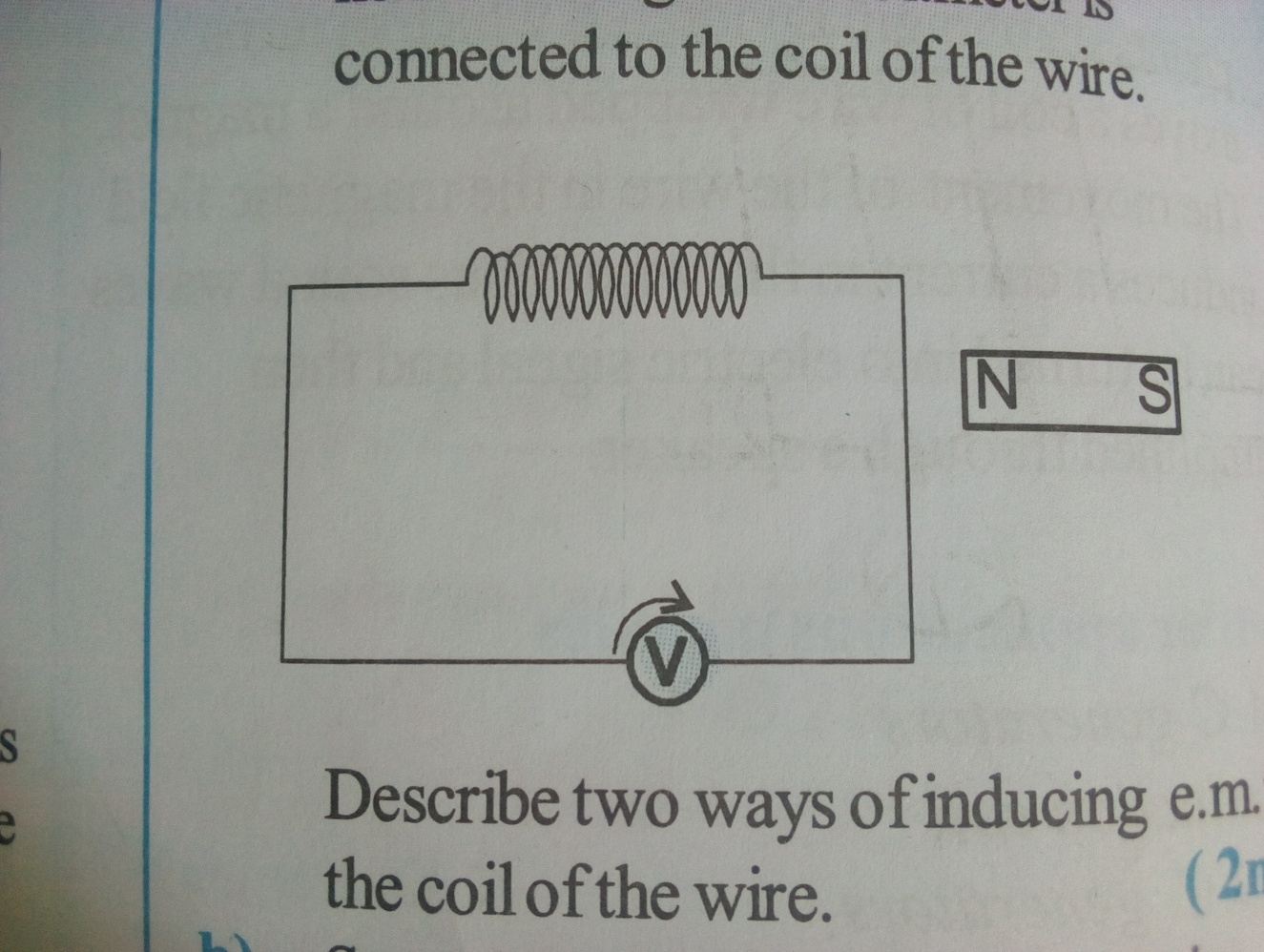 Describe two ways of inducing e.m.f in the coil of the wire (2mks)c) A transformer is designed to supply current 5A at a potential difference of 50V to a motor from an a.c supply of 240V. if the efficiency of the transformer is 80%, calculate;i) The power supplied to the transformer (3mks)               ii) The current in the primary coil (2mks)d) Give 3 structural features in a transformer design which help in achieving high efficiency (3mks)a) State what is meant by the term photoelectric effect (1mk)b) The figure below shows a graph of stopping potential against frequency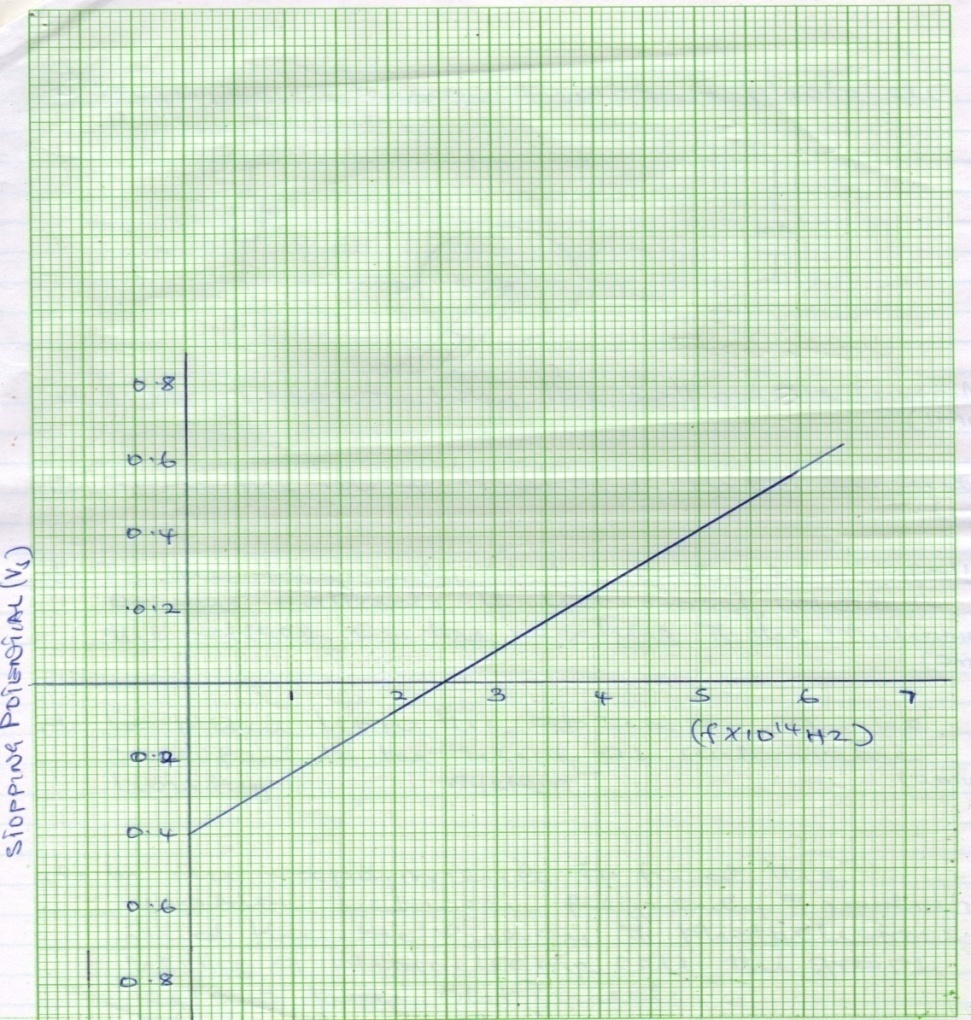 From the graph, determine;threshold frequency (1mk)the plank’s  constant (3mks)The work function of the metal in joules. (3mks)c) Give the energy conversion which occurs in a photocell (1mk). a) The figure below shows the main features of a CRO. 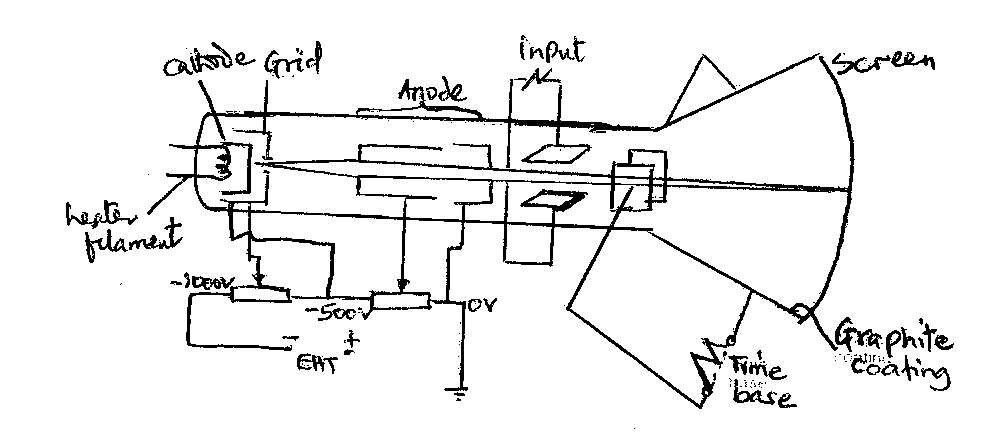 describe how the electrons are produced (2mks)state and explain the function of the grid (1mk)State what would be observed on the screen if an a.c voltage is connected across the y plate. (1mk)Give the reason why it is possible to have a wider screen in the TV set than the CRO. (2mks)b) State two advantages of using a CRO as a voltmeter (2mks)c) Given that in the figure below, the time base control is set as 1ms/div and the y gain as 50V/div.                                ODetermine the following;the frequency of the ac signal (2mks)the peak voltage of the input signal (2mks)a) The figure below shows the structure and circuit of x-ray tube. 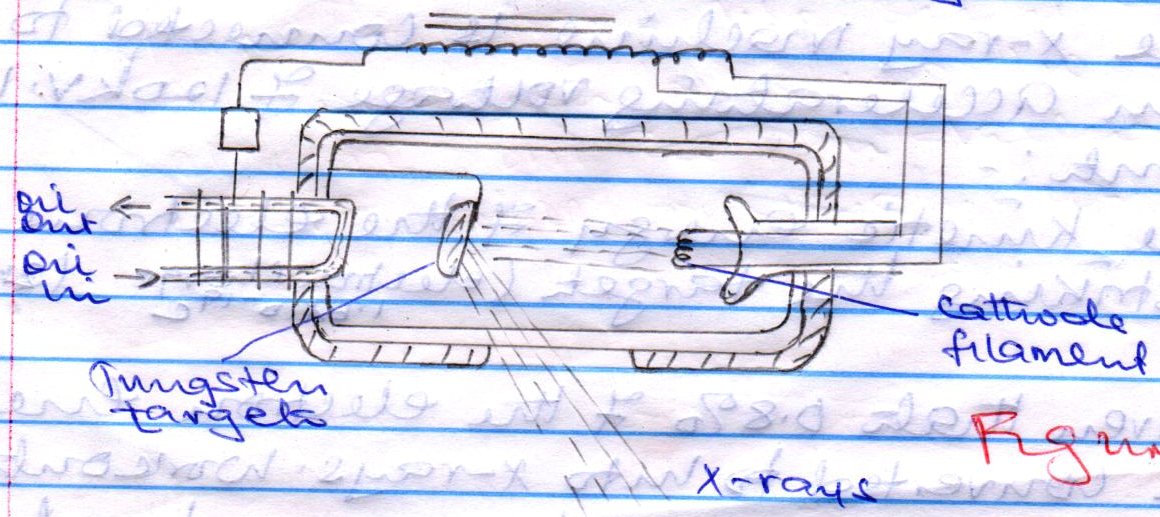 explain how the electrons are produced by the cathode filament (2mks)explain how the electrons reach the target at the desired speed (1mk)Target is made of tungsten. Give a reason why tungsten is preferred (1mk) A lot of heat is produced in this machine. Briefly explain how heat loss is enhanced (1mk)Give a reason why the target must rotate while in use (1mk)The tube must be evacuated. Give a reason for evacuation. (1mk)State a reason for surrounding the machine with lead shield. (1mk)b) The x-ray machine is connected to an accelerating voltage of 120kV. Work out;i) The kinetic energy of electrons striking the target (e=1.6x10-19C ) (3mks)ii) Given that 0.8% of electron energy is converted to x-ray, work out the minimum wavelength of the x-rays produced. (take h=6.63x10-34, c= 3.0x108m/s) (3mks)a) State how increasing the distance of separation affect the capacitance of the parallel plate capacitor (1mk)b) A 5F capacitor is charged to a potential difference of 200V and isolated. It is then connected to 10F capacitor. Find; i. the resultant potential difference across combination (3mks)ii)  Energy stored before connection (2mks)total energy of the capacitors after the connection (2mks)c) State one application of the capacitors (1mk)SectionQuestionMaximum ScoreCandidate’s ScoreA1-1325B1411B1509B1612B1714B1809TOTAL80Radio waveAInfraredvisibleultravioletBGamma